Name __________________________________________________________________________ Period ____________The Development of Political Parties 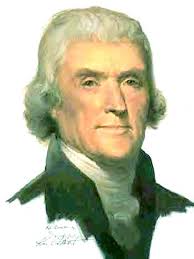 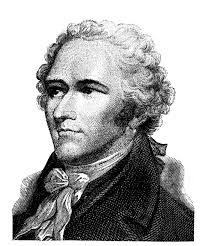 Federalist vs. RepublicansUse the textbook page 291 to fill in the chart below John Adams’ Presidency (1797 – 1801)  Read textbook pages 298 – 301 and answer the following questions.Trouble With France/The XYZ AffairWhat caused the tension between the United States & the French? What was the XYZ Affair?How did Adams settle differences with France? Alien & Sedition Acts What two groups did the Alien & Sedition Acts target? What did the Alien Act increase?What did the Sedition Act limit? Why did the states want to nullify the Alien & Sedition Acts? Political PartyRepublicanFederalistLeadersThomas JeffersonAlexander HamiltonWho Should Have Most PowerType of GovernmentEconomyInterpretation of ConstitutionForeign RelationsNational BankProtective Tariffs